December2022School Calendar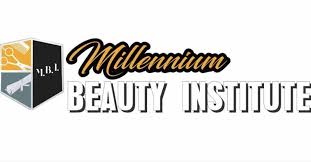 123456789101112131415161718192021222324No School -Winter BreakNo School -Winter BreakNo School -Winter BreakNo School -Winter BreakNo School -Winter BreakNo School -Winter BreakNo School -Winter Break25262728293031No School -Winter BreakNo School -Winter BreakNo School -Winter BreakNo School -Winter BreakNo School -Winter BreakNo School -Winter BreakNo School -Winter Break